（一）构造规定粘钢加固技术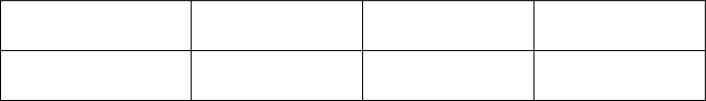 由于粘钢加固结合面的粘结强度主要取决于砼强度，   因此，被加固构件砼强度不能太低，强度等级不应低于     C15。粘结钢板厚度主要根据结合面砼强度、钢板锚固长度及施工要求而定。钢板愈厚，所需锚固长度就愈长，钢板潜力难于充分发挥，而且很硬，不好粘贴；反之，钢板越薄，相对用胶量就大，钢板防腐处理也较难。根据经验，粘钢加固，钢板最佳厚度可按下表采用。粘钢加固钢板厚度钢板的锚固长度，除满足计算规定外，还必需满足一定的构造要求：对于受拉锚固， 不得小于 200ta，亦不得小于	600mm； 对于受压锚固，不得小于	160 ta，亦不得小	480mm。对于大跨结构或可能经受反复荷载的结构，锚固区尚宜增设锚固螺栓或 U 型箍板等附加锚固措施。水分、日光、大气、盐雾、温度及应力作用，会使胶层逐渐老化，防止钢板锈蚀，钢板及其邻接的砼表面，应进行密封防水处理。简单有效的处理办法是用	M15		水泥砂浆或聚合物防水砂浆抹面，	其厚度， 对于梁不应小于	20mm，对于板不应小于	15mm。（二）粘钢加固的要点粘钢加固的效果主要取决于粘结施工质量。粘钢加固施工应严格按下列工艺流程进行并由专业化施工队伍施工。表面处理→｛卸荷、配胶｝粘贴→固定及加压→固化→检验→防腐处理1、表面处理表面处理包括加固构件结合面处理及钢板贴合面处理，是最关键的工序，应认真进行对于砼构件结合面，应根据构件表面的新旧程度、坚实程度、干湿程度，分别按以下四种情况处理：对很旧很脏的砼构件的粘合面，	应先用硬毛刷沾高效洗涤剂，刷除表面油垢污物，后用冷水冲洗，再对粘合面  进行打磨，除去	2～3mm 厚表层，直至完全露出新面， 并用无油压缩空气吹除粉粒。处理后，	若表面严重凹凸不平，可用高强树脂砂浆修补。如果砼表面不是很脏很旧，则可直接对粘合面进行打磨，去掉 1～ 2mm 厚表层， 用压缩空气除去粉尘或用清水冲洗干净， 待完全干燥后用脱脂棉沾丙酮擦拭表面即可。对于新砼粘合面，	先用钢丝刷将表面松散浮渣刷去，	再用硬毛刷沾洗涤剂洗刷表面，或用清水冲洗，	待完全干后即可。对于湿度较大的砼构件或龄期在三个月内的砼构件，	因一般树脂类胶粘剂在潮湿的基层上粘结强度会大幅度降低， 故除	满足上述要求外， 尚须进行人工干燥处理。2、对于钢板钢板贴合面，应根据钢板锈蚀程度，分别按以下两种方法处理：如钢板未生锈或轻微锈蚀，		可用喷砂、 砂布或平砂轮打磨，直至出现金属光泽。打磨粗糙越大越好，打磨纹路  尽量与钢板受力方向垂直。	其后用脱脂棉沾丙酮擦拭干净。如钢板锈蚀严重，须先用适度盐酸浸泡	20min ，使锈层脱落，再用石灰水冲洗，中和酸离子，最后用平砂轮打磨出纹道。卸荷为减轻和消除后粘钢板的应力、应变滞后现、象，粘钢板前宜对构件适量进行卸荷。配胶目前各种结构加固用胶粘剂基本上为甲、		乙双组分， 须在使用时于现场临时配制。	配制原则上应按产品使用说 明书规定进行，但由于胶的时限性较强，	使用前还应进行现场试配， 根据当时当地气温条件及存放时间长短作适当调整， 选择各项力学指标均为最优的配比。	按选定的配比秤量，将甲、乙两组分倒入干净容器，采用机械按同一方向进行搅拌，拌至色泽完全均匀为止。粘贴胶粘剂配制好后， 用抹刀同时涂抹在已处理好的砼表面和钢板贴合面，为使胶能充分浸润、渗透扩散、粘附于结合面，宜先用少量胶于结合面来回刮抹数遍，	再添抹至所需厚度（ 1～ 3mm），中间厚边缘薄，然后将钢板贴 于预定位置。若是立面粘贴，为防止流淌，可加一层脱蜡玻璃丝布。 钢板粘贴后， 用手锤沿粘贴面轻轻敲击钢板，如无空洞声，表示已粘贴密实，否则应剥下钢板， 补胶，重新粘贴。固定与加压钢板粘贴好后立即用卡具、	支撑或膨胀螺栓等固定，	并适当加压， 以使胶液刚从钢板边缘挤出为度。	膨胀螺栓一般兼作钢板的永久附加锚固措施，	其埋设孔洞应与钢板一道于涂胶前配钻。固化前面提到的几种结构胶粘剂都是在常温下		（ 20℃）下固化， 24 小时即可拆除夹具或支撑，	3d	即可受力使用。若气温低于	15℃，应采取人工加温，一般用红外线加  热。固化期中不得对钢板有任何扰动。检验粘钢的同时必须按上述方法以相同条件制备钢		-砼双剪试件各	5	个，进行粘结抗剪强度试验。钢	-钢粘结抗剪强度试验值不得低于该种胶的相应规定，钢	-砼抗剪破坏必须发生在砼上。	加固构件的粘钢质量，一般采用非 破损检验。即外观检查钢板边缘溢色泽、硬化程度，以小锤敲击钢板检验钢板的有效粘结面积。	锚固区有效粘结面积不应小于	90％，非锚固区有效粘结面积不应小 于 70％。防腐处理外部粘钢加固钢板，应按设计要求进行防腐处理。当 外抹砂浆保护防腐时，为利于耙	浆粘结，可于钢板表面粘结或外包一层铅丝网或点一层豆石，并在抹灰刷一道混凝土  界面剂。